PATARIMAI TĖVAMS MOKANT VAIKUS SAUGUMO GATVĖJE Kartu su vaiku pasirinkite patį saugiausią maršrutą nuo namų iki vaikų darželio.Kai drauge su vaiku kur nors einate, atkreipkite jo dėmesį į kelio ženklus ir kelio dangos žymas. Vienas pasivaikščiojimas – vienas įsidėmėtinas ženklas. Pasiūlykite jam žaidimą: kas suskaičiuos daugiau ženklų, leidžiančių pereiti gatvę.Svarbu išmokyti vaiką atsižvelgti į nenumatytas aplinkybes. Jis turi įsitikinti, kad automobiliai iš tikrųjų sustojo prie perėjos, kad jam užteks laiko pereiti gatvę.Išmokykite mažylį pereiti nereguliuojama perėja nesiblaškant ir neplepant, o jei jis eina su draugu, nesilaikyti už rankų: pavojaus atveju vienas gali išsigąsti ir nutempti kitą po ratais.Paaiškinkite vaikui, kaip dera elgtis užmiesčio kelyje. Jei nėra tinkamos šalikelės ar pėsčiųjų tako, reikia eiti vienam paskui kitą grandinėle.Uždrauskite vaikui važinėti gatvėje dviračiu, riedučiais ar riedlente.  Žiemą ne mažiau pavojinga netoli gatvės važinėtis rogutėmis.Kartu su vaiku aptarkite taisykles, kaip reikia eiti per geležinkelio pervažą. Atkreipkite jo dėmesį, kad šiuo atveju geriau pasinaudoti suaugusiojo pagalba – juk bėgti per bėgius pavojinga gyvybei.Įpratinkite vaiką organizuoti laiką taip, kad nereikėtų skubėti. Tas, kuris skuba, daugiau rizikuoja.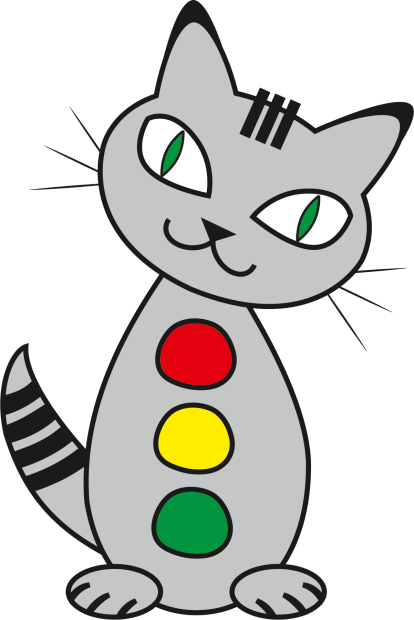 